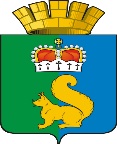 ПОСТАНОВЛЕНИЕАДМИНИСТРАЦИИ ГАРИНСКОГО ГОРОДСКОГО ОКРУГА 	В связи с принятием Федерального закона от 16.04.2022 № 106-ФЗ                    «О внесении изменений в статью 19 Федерального закона «О рекламе», руководствуясь Уставом Гаринского городского округа, ПОСТАНОВЛЯЮ: 1.  Внести в Постановление Администрации Гаринского городского округа от 26.12.2020 № 450 «Выдача разрешений на установку рекламных конструкций на территории Гаринского городского округа, аннулирование таких разрешений» следующие изменения: 1.1.  пункт 31. Регламента изложить в следующей редакции:«31. Основания для отказа в выдаче решения об аннулировании разрешения на установку и эксплуатацию рекламной конструкции, являются:в случае, если разрешение выдано лицу, заключившему   договор    на установку и эксплуатацию рекламной конструкции с нарушением требований, установленных частью 5 в случае, если для установки и эксплуатации рекламной конструкции используется общее имущество собственников помещений в многоквартирном доме, частями 5.1, 5.6, 5.7 статьи 19 Федерального закона от 13 марта 2006 № 38-ФЗ «О рекламе», либо результаты аукциона или конкурса признаны недействительными в соответствии                                 с законодательством Российской Федерации;».2. Настоящее постановление вступает в силу со дня его подписания.       3. Настоящее постановление опубликовать (обнародовать).       4. Контроль за выполнением настоящего постановления оставляю за собой.22.07.2022                                    п. г. т. Гари№ 282№ 282О внесении изменений в Постановление администрации Гаринского городского округа  от 26.12.2020 № 450                                               «Об утверждении административного регламента предоставления муниципальной услуги «Выдача разрешений на установку и эксплуатацию рекламных конструкций на территории Гаринского городского округа, аннулирование таких разрешений»О внесении изменений в Постановление администрации Гаринского городского округа  от 26.12.2020 № 450                                               «Об утверждении административного регламента предоставления муниципальной услуги «Выдача разрешений на установку и эксплуатацию рекламных конструкций на территории Гаринского городского округа, аннулирование таких разрешений»О внесении изменений в Постановление администрации Гаринского городского округа  от 26.12.2020 № 450                                               «Об утверждении административного регламента предоставления муниципальной услуги «Выдача разрешений на установку и эксплуатацию рекламных конструкций на территории Гаринского городского округа, аннулирование таких разрешений»ГлаваГаринского городского округа                 С.Е. Величко